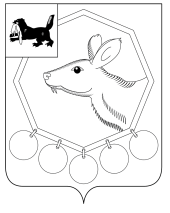 КОНТРОЛЬНО - СЧЕТНАЯ ПАЛАТАМО «Баяндаевский район»с. Баяндай                                                                       25 марта 2013 года         ЗАКЛЮЧЕНИЕ № 5-зПО РЕЗУЛЬТАТАМ ЭКСПЕРТИЗЫ ОТЧЕТА ОБ ИСПОЛНЕНИИ БЮДЖЕТА МУНИЦИПАЛЬНОГО ОБРАЗОВАНИЯ «ПОЛОВИНКА» ЗА 2012 ГОДАудиторское  заключение  составлено аудитором  Контрольно – счетной палаты  МО «Баяндаевский район» Дамбуевым Ю.Ф.,  инспектором  Борхоновым А.М. по результатам экспертизы отчета об исполнении бюджета муниципального образования «Половинка» за 2012 год»  в соответствии со статьей 264.4 Бюджетного кодекса Российской Федерации, Положением о бюджетном процессе  муниципального образования «Половинка»,  Решением Думы муниципального образования  «Баяндаевский район» от 04.10.2011г.  №21/5  «Об утверждении Положения о Контрольно-счетной палате муниципального образования «Баяндаевский район», соглашением о передаче полномочий по осуществлению внешнего муниципального финансового контроля Контрольно-счётной палате муниципального образования «Баяндаевский район» №10 от 27.12.2011г. и иными актами действующего федерального и областного законодательства.Подготовка заключения осуществлена на основании обращения Главы МО «Половинка»  «О проведении экспертизы годового отчета об исполнении бюджета муниципального образования «Половинка» за 2012 год.При проведении экспертизы проанализированы данные годового отчета  об исполнении бюджета МО «Половинка» за 2012 год и использованы нормативные правовые документы, регулирующие бюджетные правоотношения.Соблюдение бюджетного законодательства при организацииисполнения бюджета МО «Половинка»Муниципальное образование «Половинка» наделено статусом сельского поселения Законом Усть-Ордынского Бурятского автономного округа от 30.12.2004г.  №67-ОЗ «О статусе и границах муниципальных образований Аларского, Баяндаевского, Боханского, Нукутского, Осинского, Эхирит-Булагатского районов Усть-Ордынского Бурятского автономного округа».При составлении, рассмотрении, утверждении и исполнении бюджета муниципального образования  «Половинка»  на 2012 год администрация и Дума МО «Половинка» руководствовались Бюджетным кодексом Российской Федерации, областным бюджетным законодательством, Уставом МО «Половинка».Бюджетный  процесс в МО «Половинка»  регламентировался в 2012 году Положением о бюджетном процессе в муниципальном образовании «Половинка» (далее – Положение о бюджетном процессе), утвержденным решением Думы МО «Половинка» в редакции от 21.12.2009г. №38, в течение года были внесены изменения решением Думы МО «Половинка» от 05.07.2012 г. №99 и от 21.12.2012г. №109а.  Положением о бюджетном процессе определялись участники бюджетного процесса, порядок составления, рассмотрения, утверждения и исполнения бюджета, а также осуществление контроля за его исполнением.В соответствии с п.2 ст. 172 главы 20 «Основы составления проектов бюджетов» Бюджетного кодекса РФ составление бюджета МО «Половинка» на 2012 год основывалось на:- прогнозе  социально-экономического развития муниципального образования «Половинка» до 2015 года;- основных направлениях бюджетной и налоговой политики МО «Половинка» на 2012 год, утвержденных постановлением главы поселения от 23.12.2011  № 35.В соответствии со статьей 184.2 главы 21 «Основы рассмотрения и утверждения бюджетов»  при составлении бюджета МО «Половинка» на 2012 год разработаны документы:- основные направления бюджетной и налоговой политики;- предварительные итоги социально-экономического развития;- прогноз социально-экономического развития муниципального образования «Половинка»;- программа социально-экономического развития МО «Половинка» на 2011-2015 годы;- среднесрочный финансовый план.В решении о бюджете МО «Половинка» на 2012 год содержатся основные характеристики бюджета, к которым относятся общий объем доходов, общий объем расходов и дефицит бюджета, предусмотренные ст.184.1 «Общие положения» БК РФ, а также составлены:- прогнозируемые доходы бюджета МО «Половинка» на 2012 год;- перечень главных администраторов доходов бюджета МО «Половинка»;- распределение бюджетных ассигнований по разделам и подразделам классификации расходов бюджета МО «Половинка» на 2012 год;- распределение бюджетных ассигнований по разделам и подразделам целевым статьям, видам классификации расходов бюджета муниципального образования «Половинка» на 2012 год;- распределение бюджетных ассигнований по главам, разделам, подразделам, целевым статьям и видам классификации расходов бюджета в ведомственной структуре расходов на 2012 год;- программа государственных внутренних заимствований муниципального образования «Половинка» на 2012 год.  Бюджет на 2012 год утвержден решением Думы МО «Половинка» от 23.12.2011. №82 «О бюджете МО «Половинка» на 2012 год» в срок, согласно ст.24  Положения о бюджетном процессе в МО «Половинка». Первоначально бюджет МО «Половинка» на 2012 год утвержден со следующими основными характеристиками бюджета:- общий объем доходов в сумме   3766,6 тыс. руб., в том числе безвозмездные поступления в сумме 3554,6 тыс. руб., дефицит бюджета в сумме  10,6 тыс. руб., или 5%  от объема доходов без учета утвержденного объема безвозмездных поступлений, что соответствует п.3 ст.92.1 БК РФ, общий объем расходов планировался в сумме 3777,2 тыс. руб.В течение финансового года в бюджет МО «Половинка»  на 2012 год были внесены изменения в сторону увеличения – таблица 1. Таблица 1 Изменения бюджета МО «Половинка» на 2012 год.  Основаниями для внесения изменений в параметры бюджета МО «Половинка»  на 2012 год в течение финансового года явилось наличие изменений в сторону увеличения безвозмездных поступлений из бюджетов других уровней.Организация исполнения бюджета МО  «Половинка»  возложена на администрацию МО «Половинка». Исполнение бюджета администрацией МО «Половинка» организовано на основе решения о бюджете на 2012 год.Годовой отчет об исполнении бюджета МО «Половинка» представлен в КСП МО «Баяндаевский район»  27.02.2013 года в соответствии со сроком, указанном в статье 264.4 Бюджетного кодекса Российской Федерации, в соответствии с которым годовой отчёт об исполнении местного бюджета для подготовки заключения на него представляется в контрольный орган не позднее 1 апреля года следующего за отчетным. II. Общая характеристика исполнения бюджета МО «Половинка» за 2012 год.	Бюджет поселения с последними изменениями и дополнениями, утвержденными решением Думы МО «Половинка» от 25.12.2012г. №109 утвержден по доходам в сумме 6139,50 тыс. руб. и расходам в сумме 6154,415 тыс. руб.Основные прогнозируемые объемы доходов и расходов бюджета МО «Половинка" на 2012 и их исполнение приведены в таблице 2.Таблица 2 Основные прогнозируемые объемы доходов и расходовбюджета  МО «Половинка»  на 2012 и их исполнениеВ течение 2012 года в доходную и расходную части бюджета вносились изменения. Увеличение бюджетных назначений в окончательной редакции по сравнению с первоначальной редакцией  было осуществлено по доходам бюджета на 2372,9 тыс. руб.,  или на 63,00%,   в том числе:-  по группе «Налоговые и неналоговые доходы»» - увеличение на 86,3 тыс. руб., или на 40,71%; - по группе «Безвозмездные поступления» - увеличение на 2286,6 тыс. руб., или на 64,33% .Расходы бюджета по сравнению с первоначальной редакцией увеличены  на  2377,215 тыс. руб., или на 62,94%.В итоге по данным отчета об исполнении бюджета МО «Половинка» за 2012 год» доходы составили 6135,9 тыс. руб. или  99,9% к плановым показателям, расходы составили 5976,2 тыс. руб. или 97,1% к плановым показателям.III. Исполнение доходной части бюджета МО «Половинка»        Исполнение доходной   части  бюджета  за  отчетный  период  составило  5976,2  тыс. руб.  Безвозмездные поступления за отчетный период поступили в размере 5841,2 тыс. руб.  или  100,0%  от плановых сумм, из них дотации – 1756,0 тыс. руб.  или  100,0%  к  годовому  назначению, субвенции – 77,2 тыс. руб.  или 77,2% к годовому назначению, субсидии – 3456,5 тыс. руб., или  100,0%, прочие межбюджетные трансферты – 551,5 тыс. руб. или 100,0%. Собственных  доходов    получено  268,7 тыс. руб. или   98,7% от годового назначения.             Наибольший  удельный вес в объеме  собственных  доходов занимает  налог на доходы физических лиц – 70,5 %,  поступление составило   189,5 тыс. руб. или  98,1  % от годового назначения.Налог на имущество за 2012 год составил 66,9  тыс. руб. или 24,9 % от общей суммы собственных доходов, исполнение составило 100,3 % от  годового назначения.	         В течение года поступили субсидии на территориальное планирование в сумме  739,5 тыс. руб., субсидии на развитие автомобильных дорог – 427,00 тыс. руб., субсидия на реализацию перечня проектов народных инициатив в сумме 322,00 тыс. руб. IV. Исполнение расходной части бюджета МО «Половинка»За 2012 год  за счет всех видов доходов  исполнение по расходам составило в  сумме 5976,2 тыс. руб. или  97,1 % от объема расходов, предусмотренных решением  «О бюджете  на 2012 год»  муниципальным образованием «Половинка».  	Итоги исполнения бюджета МО «Половинка» за 2012 год  по   расходам характеризуются данными представленными в таблице 3:Таблица 3Исполнение бюджета МО «Половинка» за 2012 год по расходам, руб.Как видно из таблицы 2 наибольший удельный вес в расходах по разделам составляют: общегосударственные вопросы – 43,6%, жилищно-коммунальное хозяйство – 2,5%, культура составляют– 29,8%, национальная экономика 20,0%, на остальные статьи приходится 4,1 % от общей суммы расходов за 2012 год.	Общие объемы расходов за последние 3 отчетных года представлены в таблице 4.Таблица 4Расходы бюджета МО «Половинка» в 2011-2012 годы, тыс. руб.         В 2012 году увеличение расходов, по сравнению с предшествующим 2011 годом,  произошло на 51,6%  -  прирост расходов бюджета  составил  2034,9 тыс.  руб.          В 2012 году расходы по разделу 0100 «Общегосударственные вопросы»  составили  2606,8  тыс. рублей  или  98,5 % годового назначения, в том  числе на оплату  труда с начислениями  составило 1800,2 тыс. рублей  или 99,3.% от плана.По подразделу 0102 «Функционирование высшего должностного лица муниципального образования» расходы составили  417,4 тыс. руб. – 99,8% от плана, которые были полностью сформированы  за счёт расходов на оплату труда и начислений на оплату труда. По подразделу 0104 «Функционирование местной администрации» исполнение составило 2187,4 тыс. руб., что составляет 99,4% от плана, в том числе: на оплату труда с начислениями 1382,8  тыс. руб.;  на приобретение услуг 276,4  тыс. руб.;  прочие расходы  92,6 тыс. руб.; увеличение стоимости основных средств 151,7 тыс. руб.;  на приобретение ГСМ 64,0 тыс. руб.; на канцелярские и хозяйственные расходы 219,8 тыс. руб.По подразделу 0113 «Другие общегосударственные вопросы» исполнение составило 2,0 тыс. руб. или 100% от плана.        Расходы по разделу 0200 «Национальная оборона»  составили 50,1 тыс. руб., в том числе 45,6 тыс. руб. на оплату труда с начислениями 4,5 тыс. руб. на приобретение горюче-смазочных материалов.          Расходы по разделу 0400 «Национальная экономика» исполнены в сумме 1193,6 тыс. руб. или 90,75 % от плана, в том числе: на оплату труда с начислениями 25,8 тыс. руб. или 100% от плана; на приобретение услуг по содержанию имущества 427,0 тыс. руб. или 98,8 % от плана; на прочие услуги 739,5 тыс. руб. или 86,7% от плана; на канцелярские и хозяйственные расходы 1,3 тыс. руб. или 39,8 % от плана.       По данному разделу в отчетном периоде был произведен ремонт дорог на общую сумму 427000 руб. в том числе: за счёт средств субсидий из областного бюджета в сумме 422699 руб. и за счёт средств местного бюджета 4301 руб.; за счёт средств поступившей субсидии на территориальное планирование была произведена оплата в сумме 739500 руб. за научно-исследовательскую работу по подготовке проектов генеральных планов.                 Расходы по разделу 0500 «Жилищно-коммунальное  хозяйство» исполнены в сумме 148,4 тыс. руб. или  94,7% от плана, в том числе: на приобретение работ,  услуг по содержанию имущества 4,5 тыс. руб.;  прочие услуги 15,4 тыс. руб.;  на приобретение основных средств 42,8 тыс. руб.;  на канцелярские и хозяйственные расходы 85,7 тыс. руб. – был приобретен пиломатериал, глубинный насос, произведен анализ воды и дезинфекция емкости для подвоза воды.         	По разделу 0800  «Культура, кинематография» исполнение составило 1778,1 тыс. руб.  или 99,5% от плана года, в том числе расходы на оплату труда с начислениями составили 1316,5 тыс. руб., расходы на приобретение услуг 292,7 тыс. руб.; на прочие расходы 30,9; расходы на приобретение основных средств 42,1 тыс. руб.;  расходы на приобретение материальных запасов составили 95,8 тыс. руб. – был приобретен пиломатериал для ремонта  сельского клуба, краска для ремонта клубов и библиотек, оргтехника.   		По разделу 1000 «Социальная   политика» исполнение составило 145,9 тыс. рублей  или 99,9% от плана, выплачена пенсия муниципальным служащим в сумме  145,9  тыс. руб.	По разделу 1403 «Межбюджетные трансферты» исполнение составило 53,3  тыс. руб. или 100 % - произведены расходы по переданным полномочиям МО «Баяндаевский район».           В январе-феврале 2013 года была проведена проверка исполнения бюджета МО «Половинка» за 2012 год, по результатам которой было установлено:- нецелевое использование бюджетных средств на сумму 1402 руб.;- неучтенная сумма задолженности подотчетных лиц по полученным в подотчет денежным средствам в сумме 40,37 руб.V. Кредиторская задолженностьНа 1 января 2013 года  просроченная кредиторская задолженность по муниципальному образованию «Половинка» отсутствует.VI. Выводы и рекомендацииНа основании вышеизложенного, представляется возможным  признать  годовой отчет бюджета  МО «Половинка» за 2012 год по основным параметрам достоверным и полным.Контрольно-счетная палата МО «Баяндаевский район» рекомендует утвердить Отчет об исполнении бюджета муниципального образования «Половинка» за 2012 год».Председатель Контрольно-счетнойпалаты МО «Баяндаевскийрайон»                                                                                           Дамбуев Ю.Ф.№ и дата решения ДумыДоходы(+; -)Расходы(+; -)№82 от 23.12.2011г.3766,60X3777,20X№94 от 26.04.2012г.5332,501565,905343,101565,90№100 от 27.07.2012г.5866,60534,105877,20534,1№106 от 31.10.2012г.6082,10215,506094,145216,945№109 от 25.12.2012г.6139,50 57,406154,41560,27Итого:Х2372,90Х2377,20НаименованиеБюджет в редакции решений Думы МО «Половинка»Бюджет в редакции решений Думы МО «Половинка»Откл. уточ.редакцииот первонач.гр.3-гр.2Исполнение 2012 годИсполнение 2012 годНаименованиеПо состоянию на 01.01.2012г.По состоянию на 31.12.2012г.Откл. уточ.редакцииот первонач.гр.3-гр.2тыс. руб.%123456ДоходыДоходыДоходыДоходыДоходыНалоговые и неналоговые доходы:212,0298,386,3294,798,8Налог на доходы физических лиц137,9193,255,3189,598,0 Налог на совокупный доход8,112,44,312,399,2Налог на имущество66,066,70,766,9100,3Доходы от сдачи в аренду имущества-26,0-26,0100,0Безвозмездные поступления3554,65841,22286,65841,2100,0Итого доходов3766,66139,52372,96135,999,9РасходыРасходыРасходыРасходыРасходыОбщегосударственные вопросы1985,32645,36602606,898,5Национальная оборона50,150,1050,1100,0Национальная экономика24,01315,2151291,2151193,690,8Жилищно-коммунальное хозяйство 60,0156,796,7148,494,7Культура 1467,31787,8320,51778,199,5Социальная политика150,0146,0-4,0145,999,9Межбюджетные трансферты40,253,313,153,3100,0Итого расходов3777,26154,4152377,2155976,297,1РазделНаименованиеСуммаУд. вес в объеме расходов%01Общегосударственные вопросы         2606814,5243,602Национальная оборона50100,000,804Национальная экономика                                          1193600,0020,005Жилищно-коммунальное хозяйство                       148422,842,508Культура1778065,3129,810Социальная политика145920,002,414Межбюджетные трансферты53300,000,9Всего расходов5976222,67100,02011 год2012 годВсего расходов 3941,35976,2Рост (+; -), тыс. руб.X2034,9Рост (+,-), %.X51,6